ATIVIDADE 01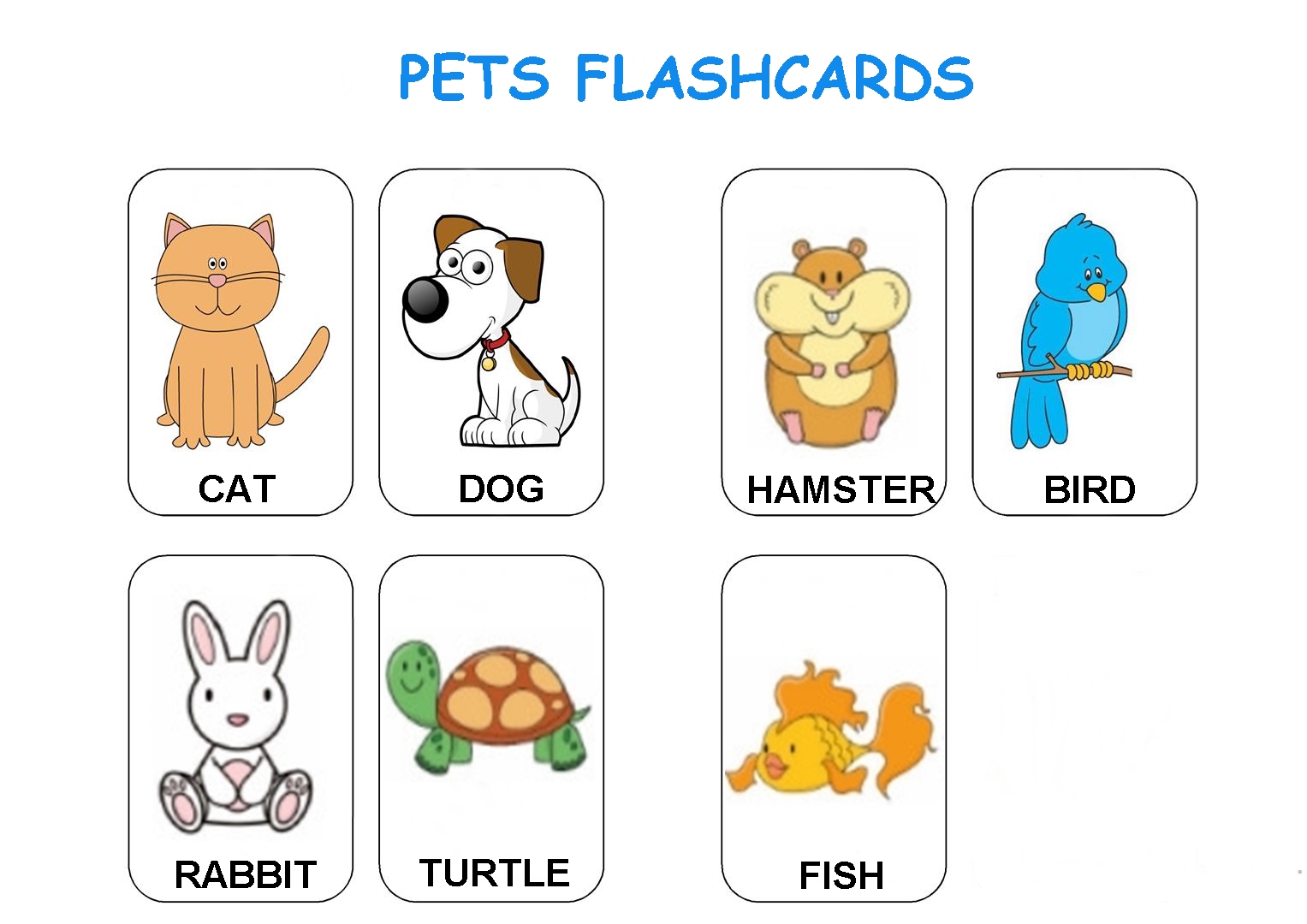 IDENTIFIQUE OS PETS E COMPLETE OS NOMES COM AS VOGAIS QUE ESTÃO FALTANDO.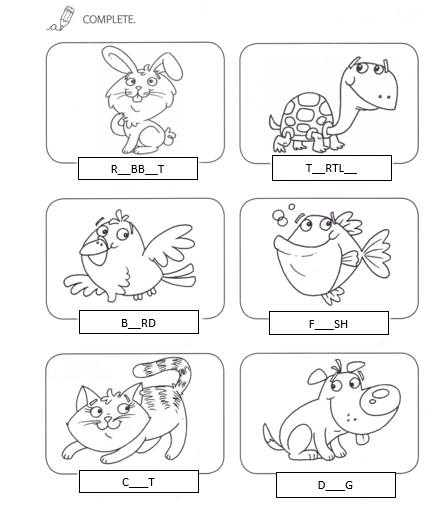 